Справка                                                                                                                                  о проведении профилактических мероприятий по предупреждению и недопущению вовлечения учащихся в деятельность террористических и экстремистских организаций                                                                                       ГБОУ «СОШ – ДС №1 с. п. Кантышево» 11.10.2018 г.    Одним из ключевых направлений борьбы с террористическими и экстремистскими проявлениями в общественной среде выступает их профилактика. Особенно важно проведение такой профилактической работы в среде учащихся школы, так как именно указанная среда всилу целого ряда различных факторов является одной из наиболее уязвимых в плане подверженности негативному влиянию разнообразных антисоциальных и криминальных групп. Социальная и материальная незащищенность молодежи, частый максимализм в оценках и суждениях, психологическая незрелость, значительная зависимость от чужого мнения -вот только некоторые из причин, позволяющих говорить о возможности легкого распространения радикальных идей среди учащейся молодежи.Проводить профилактику терроризма и экстремизма среди школьников намного выгоднее, чем ликвидировать последствия подобных явлений.  И согласно плану работы в СОШ – ДС №1 Кантышево 11 октября прошла беседа «Будьте внимательны и осторожны».                                                      Был показан фильм «Терроризм- как не стать его жертвой».                                              Беседу провел учитель истории религии                                                                           с. п. Али – Юрта – Евлоев А. К.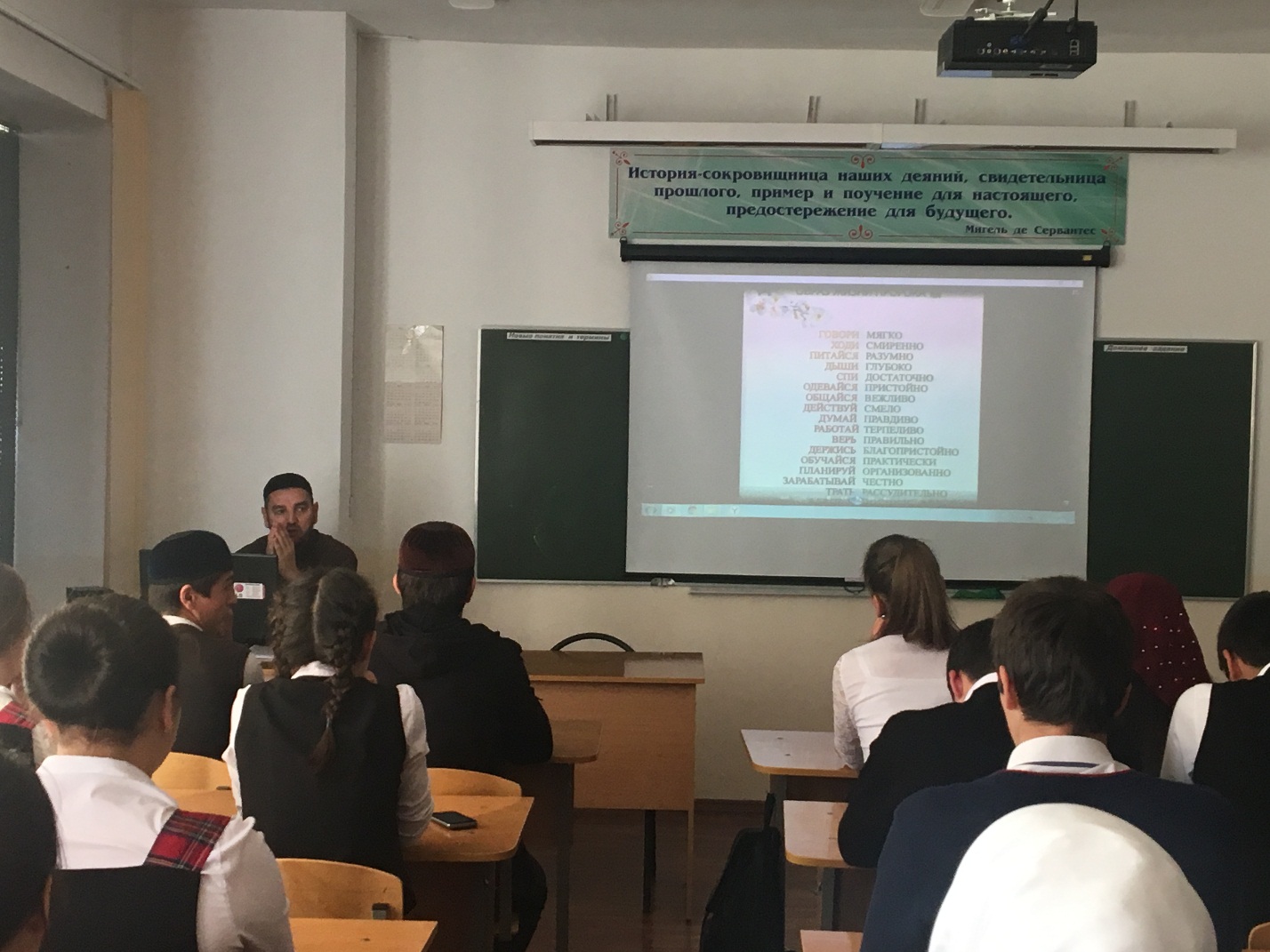 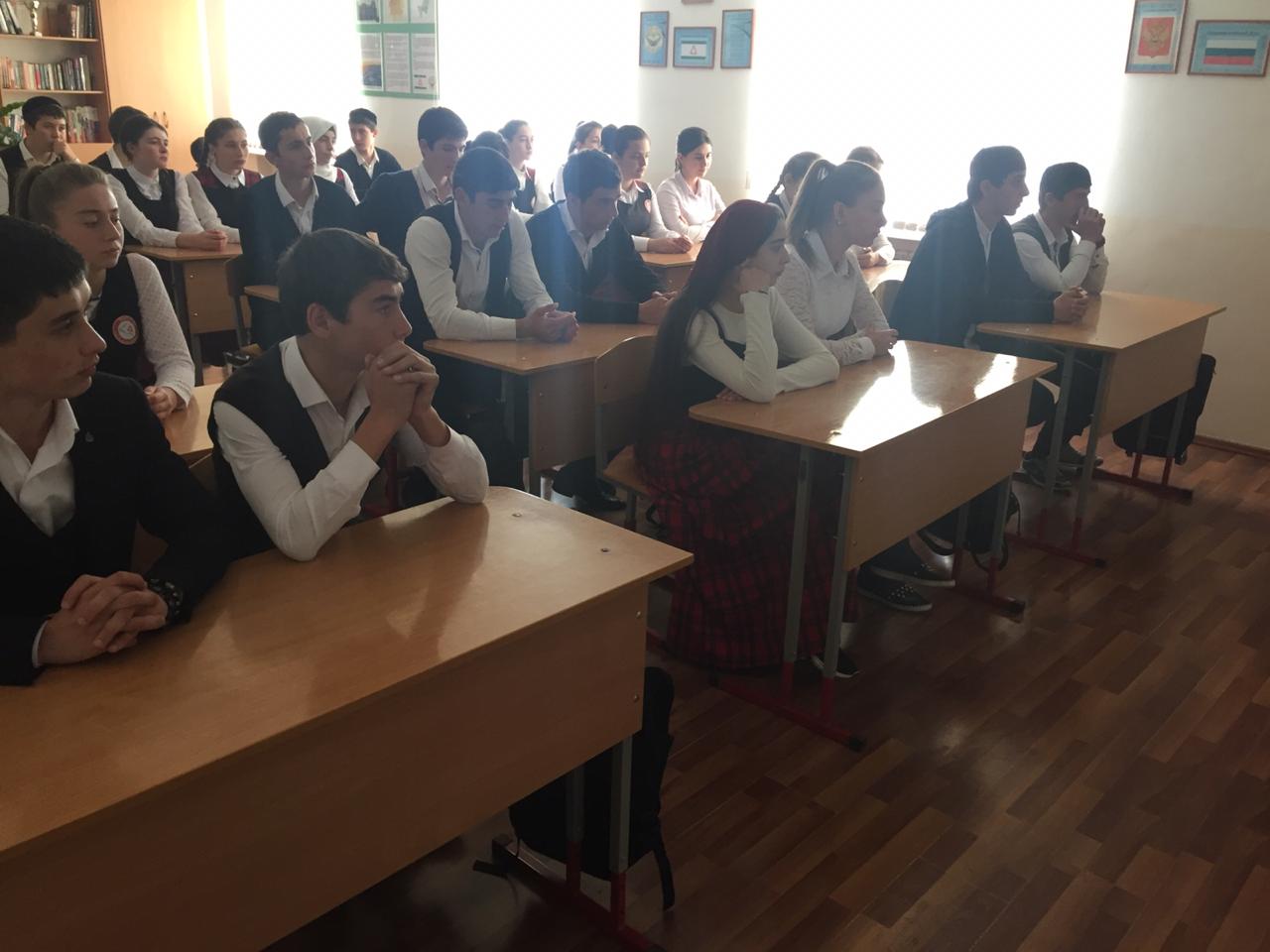 Специалист Управление образования Назрановского района, Албагачиев Адам.